COMMITTEE REPORTS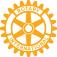 Why Should I Go to the Rotary International Convention?By  Karin Gaffney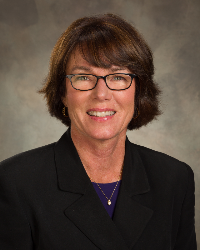 Here is why you should attend -  in the words of your fellow District 7910 Rotarian Steve Glines (shown right), an assistant governor from Littleton Rotary, who attended his first RI Convention this past May in Seoul, Korea:"Imagine a District Conference on steroids," Steve states. "Instead of a single club proudly displaying a poster setup of their contributions to ShelterBox, ShelterBox is there with a booth occupying several hundred square feet (or meters, if you prefer)."READ MORERotary Leadership Institute in Just 12 Days in Boxborough!Who should be nominated to attend the Institute courses?By Doug Detweiler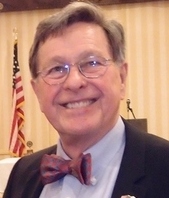 The Rotary Leadership Institute recommends that candidates should have those qualities that mark them as potential club leaders, not necessarily future presidents. READ MOREClick here to register for RLI on October 15 in BoxboroughPolioPlus Update: October An Important Month For Foundation, PolioPlusBy Carl Good III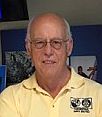 October is an important month for both The Rotary Foundation and PolioPlus.READ MOREMembership Corner: A review of membership best practices from eight of our clubsBy Tom Sturiale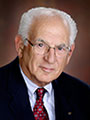 This week’s "Membership Corner" is a review of membership best practices, which was conducted by District Governor-Elect Karin Gaffney and Assistant Governor Steve Levitsky of eight Rotary clubs in our district: Brookline, Concord, Fitchburg, Leominster, Newton, Shrewsbury, Watertown, and Westborough. READ MOREMembership Materials on Sale: Order Now!To order, click here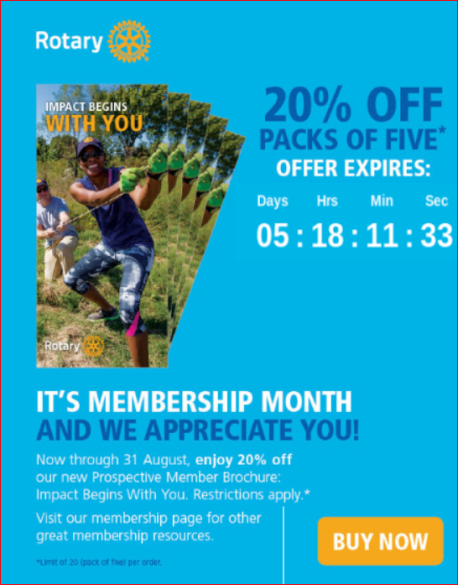 Foundation Note: Club Qualification Status for Foundation GrantsBy Sanjay Deshpande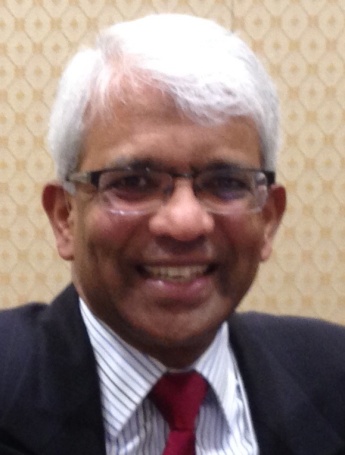 District 7910 adopted three qualification criteria that its clubs must satisfy in Rotary Year 2016-2017 for being eligible for participation in Foundation grants, which include District Grants (DG) and Global Grants (GG).READ MOREInteract Actions: How to launch an Interact club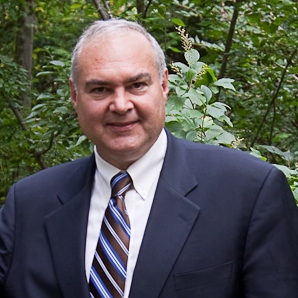 In Seminar 2 of the District Interact Teen and Advisor Training Seminar, held on September 17 in Needham, Bob Anthony, chair of the District Interact Committee, discusses “How to launch an Interact club,” including the certification letter, roles and responsibilities of the president, the Rotary advisor and, in the case of school-based clubs, the faculty advisor.WATCH VIDEOPR Tips: Get visualBy Laura Spear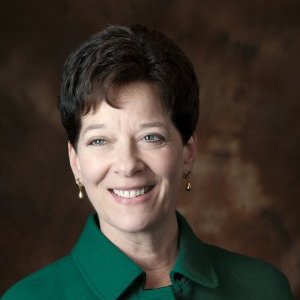 Visual content engages the public and media outlets.READ MORETreasurer's Report: Message about your duesBy Jack Hoell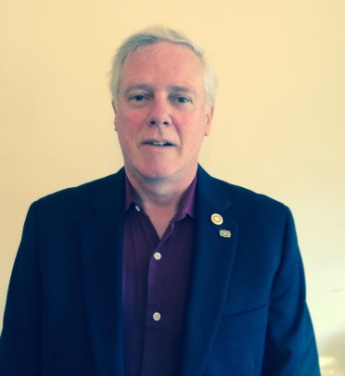 The Rotary International dues bills were e-mailed to the 51 clubs in our District on July 22 and the District dues bills were e-mailed to clubs on July 26. READ MORESpeakers Bureau: Do you need a speaker for your club?By Steve Levitsky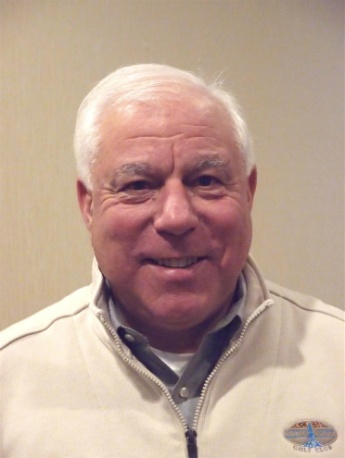 We have many suggestions for you. Here are just a few:Rwandan genocide: Carine BoggisElevator-pitch tips: Andy WinigPositive-results hypnosis: Bob MartelDifferentiation and game-changing simplicity: Stephen MelansonVIEW MOREDistrict Charity Fund: How does DCF operate?By Al Bowers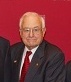 The District Charity Fund is a 501(c)3 charitable, non-profit that can be used by the Rotary clubs in District 7910. READ MORECommunications Link: Seeking club photo, video albumsBy Steve Jones-D'Agostino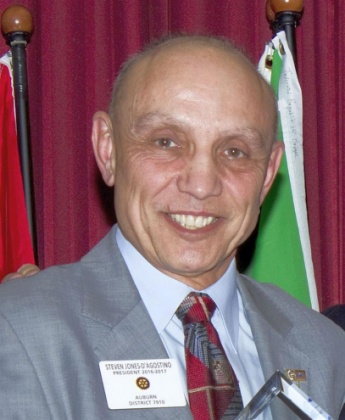 Does your District committee or Club have Rotary-related photo and/or video albums that you'd like to share with other Rotarians?READ MOREBandey-Hefler: Having a great time in England!By Victor Tom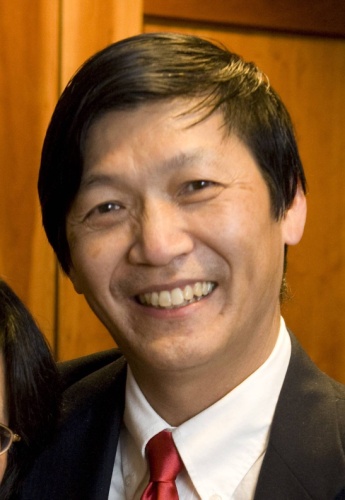 We landed safely on the morning of September 20.READ MORESUBMIT CONTENTTo submit content for consideration for the Monday, October 10 issue of Rotary District 7910 Newsletter, please e-mail it to Immediate Past District Governor and Newsletter Editor Jim Fusco at jim.fusco2@gmail.com. 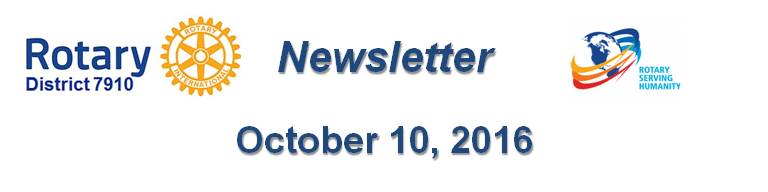 The submission deadline for that issue is Friday, October 7. All text must be in Word format. All images must be in either JPEG or PDF format. Please identify the people, left to right, who are shown in your photos, including their first and last name as well as their club or other title.PAST ISSUESTo view past issues of the weekly Rotary District 7910 Newsletter, click here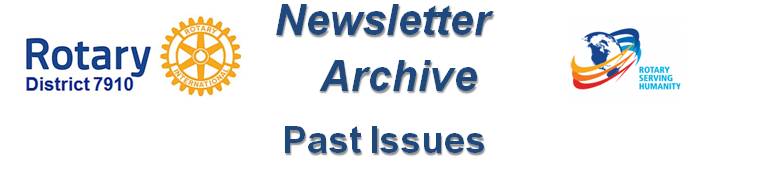 DISTRICT 7910 ONLINEVisit our website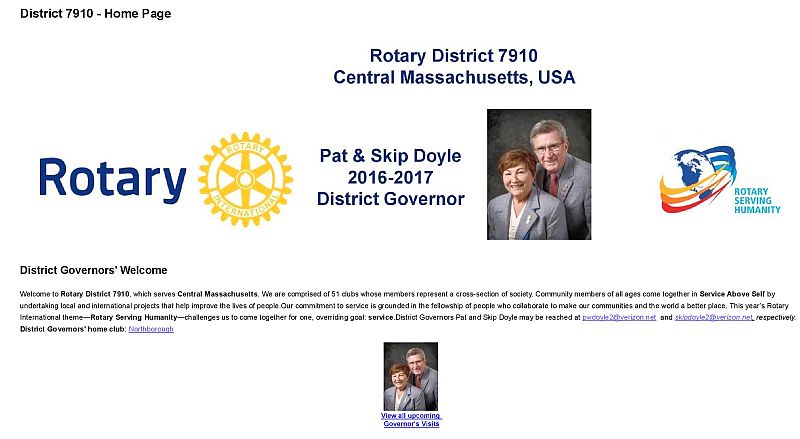 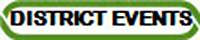 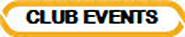 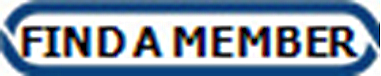 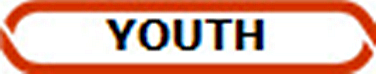 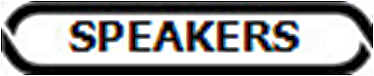 'Like' and share us on Facebook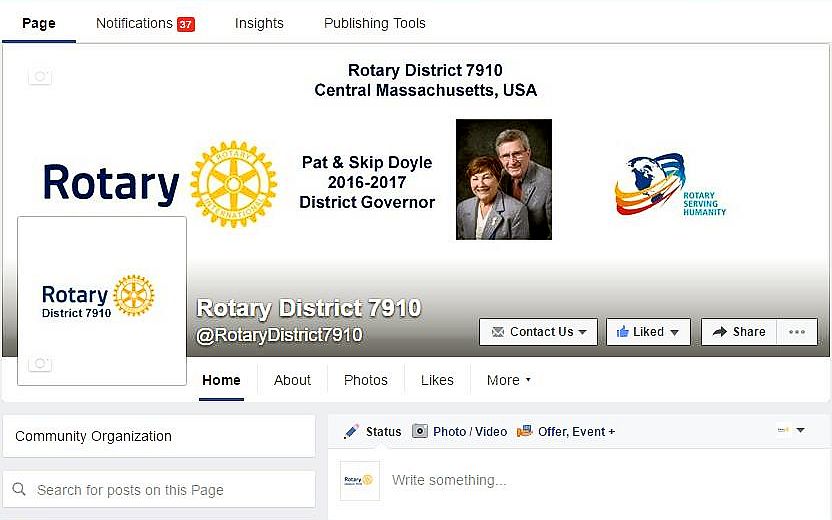 Watch our videos on YouTube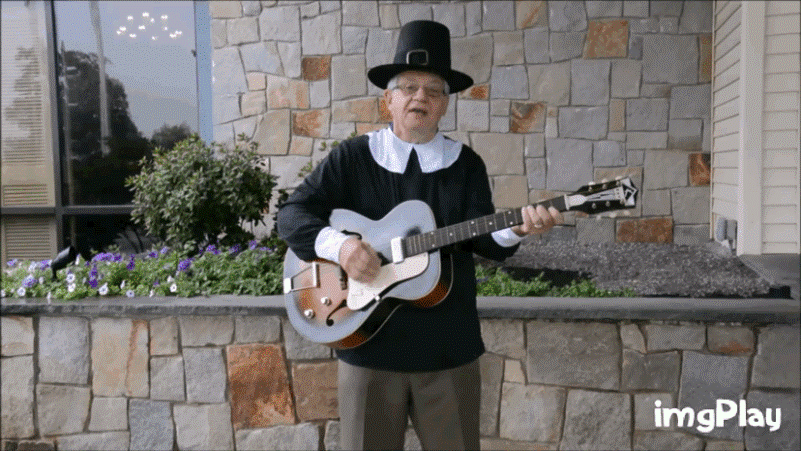 View our photos on Google Photos (since May 2015) and ClubRunner (before May 2015)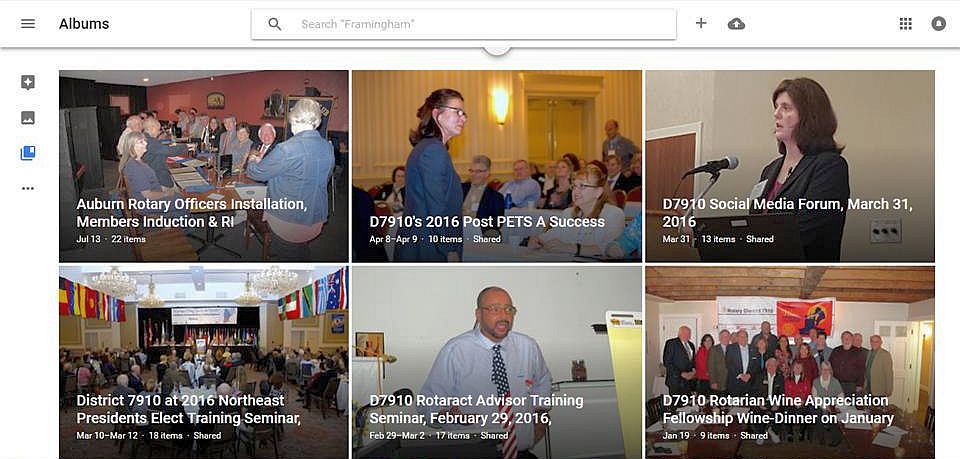 CONTACT US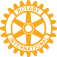 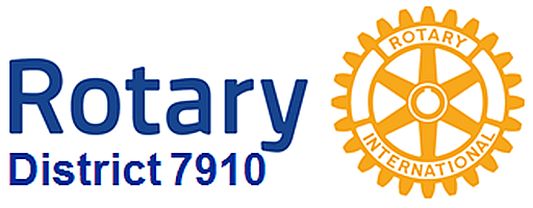 Immediate Past District Governor and Newsletter Editor Jim Fusco​jim.fusco2@gmail.com
 District Webmaster Steve Jones-D'Agostino​srdagostino@icloud.com© Copyright 2016-2017 - Rotary District 7910, Central Massachusetts, USA